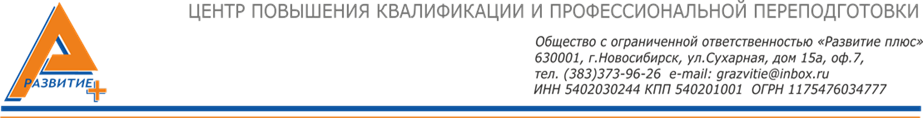 «Управление проектами: правила, практика, результаты»180 академических часовУчебный план:№ п/пНаименование модулейВсего часовЛекцииПрактика/семинарФорма контроля1.Структура управления проектом131122.Формулировка цели проекта121023.Инициация или старт проекта. Процессы, документы, действия12934.Сбор информации131215.Формирование команды и распределение ролей. Устав проекта131126.Технологии управления проектом (качество, работы, сроки, стоимость)141137.Иерархическая структура работ проекта. Фазы, результаты. Пакеты работ131038.Планирование и управление сроками131129.Сетевой график1211110.Анализ расписания проекта. Длительность. Критический путь119211.Стоимость, бюджет проекта129312.Риски проекта1413113.Этап исполнения, контроля и мониторинга проекта. Анализ исполнения119214.Итоги и обоснование (защита) проекта15114Итоговое тестирование2В соответствии с положениемИтого:Итого:18014931